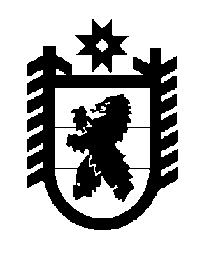 Российская Федерация Республика Карелия    ПРАВИТЕЛЬСТВО РЕСПУБЛИКИ КАРЕЛИЯПОСТАНОВЛЕНИЕот 20 марта 2018 года № 112-Пг. Петрозаводск О внесении изменений в Положение о Министерстве по дорожному хозяйству, транспорту и связи Республики Карелия Правительство Республики Карелия п о с т а н о в л я е т:Внести в пункт 9 Положения о Министерстве по дорожному хозяйству, транспорту и связи Республики Карелия, утвержденного постановлением Правительства Республики Карелия от 23 октября 2017 года № 370-П                    «Об утверждении Положения о Министерстве по дорожному хозяйству, транспорту и связи Республики Карелия»  (Официальный интернет-портал правовой информации (www.pravo.gov.ru), 24 октября 2017 года, 
№ 1000201710240005; 28 декабря 2017 года, № 1000201712280003), следующие изменения:1) абзац первый подпункта 11 изложить в следующей редакции:«11) осуществляет организацию транспортного обслуживания населения воздушным, водным, автомобильным транспортом, включая легковое такси, в межмуниципальном и пригородном сообщении и железнодорожным транспортом в пригородном сообщении, в том числе:»;2) подпункт 22 изложить в следующей редакции:«22) разрабатывает и вносит в Правительство Республики Карелия предложения об определении размера вреда, причиняемого тяжеловесными транспортными средствами при движении по автомобильным дорогам регионального или межмуниципального значения, и об установлении стоимости и перечня услуг по присоединению объектов дорожного сервиса к автомобильным дорогам общего пользования регионального или межмуниципального значения;»;3) подпункт 64 изложить в следующей редакции:«64) направляет в пределах своей компетенции в орган регистрации        прав документы, необходимые для внесения в Единый государственный реестр недвижимости сведений, предусмотренных федеральным законода-тельством;».          Глава Республики Карелия 					                А.О. Парфенчиков